COMITÉ INTERAMERICANO CONTRA EL TERRORISMO (CICTE)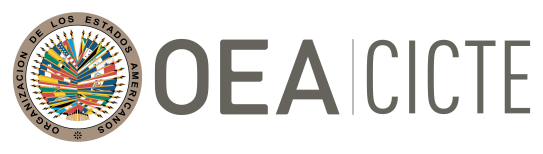 SEGUNDA REUNIÓN PREPARATORIA DEL	OEA/Ser.L/X.2.24VIGÉSIMO CUARTO PERÍODO ORDINARIO DE SESIONES	CICTE/RP/doc.7/24 rev. 25 de abril de 2024	5 abril 2024Washington, D.C.	Original: españolProyecto de Informe Anual 2023 delComité Interamericano contra el Terrorismo (CICTE)(Acordado durante la segunda reunión preparatoria celebrada el 5 de abril de 2024)Índice         PáginaIntroducción	1Marco jurídico y político	1Principales programas	3Principales donantes	15Comunicaciones, consultas y cooperación interinstitucional	16Anexos:Anexo 1: Listado consolidado de reuniones internacionales de alto nivel	17Anexo 2: Listado consolidado de publicaciones	19Anexo 3: Listado consolidado de donantes y principales socios institucionales	21Anexo 4: Listado de proyectos en ejecución 2023……………	…………………… 24 PROYECTO DE Informe Anual 2023 delComité Interamericano contra el Terrorismo (CICTE)(Acordado durante la segunda reunión preparatoria celebrada el 5 de abril de 2024)IntroducciónEl Comité Interamericano contra el Terrorismo (CICTE) es una entidad de la Organización de los Estados Americanos (OEA) y, de conformidad con el artículo 53 de la Carta de la OEA, fue establecido por la Asamblea General en 1999 con la finalidad de promover y desarrollar la cooperación entre los Estados Miembros para prevenir, combatir y eliminar el terrorismo. El presente Informe Anual se presenta de conformidad con el artículo 91.f de la Carta de la Organización de Estados Americanos, el artículo 17.h del Estatuto del CICTE y el artículo 11.e de su Reglamento.Marco jurídico y político  Implementación de la Convención Interamericana contra el TerrorismoLa Convención Interamericana contra el Terrorismo fue adoptada en Bridgetown, Barbados el 3 de junio de 2002 y entró en vigor el 10 de julio de 2003. La Convención es un instrumento jurídicamente vinculante cuyo objetivo es fortalecer la cooperación regional en la lucha contra el terrorismo. La Secretaría General de la OEA es la entidad a cargo de la custodia de la Convención. A la fecha, 24 Estados Miembros de la OEA han ratificado la Convención. La primera Reunión de Consulta de los Estados Parte de la Convención se realizó el 12 de septiembre de 2022, conforme a lo previsto en el artículo 18 de dicho instrumento. Reuniones del CICTE y sus cuerpos subsidiarios	El Vigésimo Tercer Período Ordinario de Sesiones del CICTE se celebró el 17 y 18 de mayo de 2023 en la Ciudad de México gracias al generoso apoyo financiero del Gobierno de México. La reunión se realizó en formato híbrido. El tema central de la reunión fue “Tendencias, retos y prácticas en la prevención y abordaje del terrorismo y el extremismo violento que puede conducir al terrorismo”.  	Durante el período ordinario de sesiones, los Estados Miembros reafirmaron su compromiso con el trabajo del Comité Interamericano contra el Terrorismo y reconocieron sus contribuciones en apoyo a los esfuerzos de sus Estados Miembros para contrarrestar el terrorismo en la región.   Además, los Estados Miembros de la OEA aprobaron el Plan de Trabajo Anual de la Secretaría del CICTE y eligieron a Chile y Ecuador para desempeñar la Presidencia y Vicepresidencia del Comité, respectivamente, para el período 2023-2024. Los Estados Miembros también aprobaron el texto a ser incluido en la resolución ómnibus sobre seguridad multidimensional. Todos los documentos del período ordinario de sesiones están disponibles en la página web de la Secretaría del Comité, enlace: https://www.oas.org/es/sms/cicte/sesiones/ordinarias/2023/. El Grupo de Trabajo sobre Cooperación y Medidas de Fomento de la Confianza en el Ciberespacio, un grupo subsidiario del CICTE, no se reunió durante el 2023. Se anticipa que la Quinta Reunión del Grupo se celebre en el primer semestre del 2024. Reuniones de los cuerpos políticos de la OEA	La Secretaría Ejecutiva participó activamente en las sesiones de los cuerpos políticos de la OEA y, en particular, del Consejo Permanente y de la Comisión de Seguridad Hemisférica, cuando se abordaron temas de competencia del Comité. Día Interamericano contra el Terrorismo La Asamblea General de la OEA, por medio de la Declaración “La amenaza de los grupos terroristas a la seguridad internacional y el pleno goce de los derechos humanos” [AG/DEC. 101 (XLIX-O/19)], estableció el 3 de junio como el Día Interamericano contra el Terrorismo. Dicha fecha coincide con el día en que se firmó la Convención Interamericana contra el Terrorismo. Durante el 2023, la Secretaría apoyó a los Estados Miembros de la OEA en la conmemoración del Día Interamericano contra el Terrorismo que se realizó en el marco de una sesión de la Comisión de Seguridad Hemisférica que contó con la participación de la Presidencia del CICTE. Coordinación con el Sistema de las Naciones UnidasLa Secretaría del CICTE facilitó la coordinación de esfuerzos con el Comité de las Naciones Unidas contra el Terrorismo y del Comité del Consejo de Seguridad de la ONU establecido en virtud de la resolución 1540. Cabe destacar la participación de la Presidencia del Comité de las Naciones Unidas contra el Terrorismo durante el vigésimo tercer período ordinario de sesiones del CICTE y la activa participación de la Presidencia del Comité 1540, así como de expertos del Comité, en las actividades organizadas por la Secretaría del CICTE sobre dicha temática. Como parte de la articulación de esfuerzos entre el sistema global de las Naciones Unidas y el sistema interamericano en materia de prevención y lucha contra el terrorismo, la Secretaría del CICTE coordinó estrechamente con las instancias especializadas del sistema de las Naciones Unidas y, en particular, con la Dirección Ejecutiva del Comité de las Naciones Unidas contra el Terrorismo (UN CTED por sus siglas en inglés), la Oficina de las Naciones Unidas de Lucha contra el Terrorismo (UNOCT por sus siglas en inglés), el Instituto Interregional de las Naciones Unidas para Investigaciones sobre la Delincuencia y la Justicia (UNICRI por sus siglas en inglés) durante el año. La Secretaría del CICTE participó en la Tercera Conferencia de Alto Nivel de Jefes de Agencias de Contraterrorismo que se llevó a cabo en Nueva York el 19 y 20 de junio del 2023.                 La Conferencia abordó como tema central “Addressing terrorism through reinvigorated multilateralism and institutional cooperation”. La Conferencia se enmarcó en la Semana de las Naciones Unidas contra el Terrorismo, un evento bianual en el que participan los Estados Miembros e instituciones especializadas en la materia, del 19 al 23 de junio de 2023. En el marco de dicha reunión, la Secretaría del CICTE - junto con UN CTED, UNICRI y la Misión Permanente de Chile ante las Naciones Unidas - organizó un evento paralelo sobre el “Nexo entre el crimen organizado trasnacional y el terrorismo en Latinoamérica.” Durante el 2023, la Secretaría del CICTE designó por primera vez puntos focales para la plataforma del pacto mundial de coordinación de las Naciones Unidas contra el terrorismo – United Nations Global Counterterrorism Compact.  Dicha iniciativa facilita la coordinación y cooperación entre diversas entidades que trabajan en la prevención y lucha contra el terrorismo a nivel global, regional y nacional.  Como parte de la estrecha colaboración existente entre la Secretaría del CICTE y UN CTED, la Secretaría del CICTE designó una especialista para participar en la visita que realizó UN CTED – en nombre del Comité contra el Terrorismo –al Ecuador del 23 al 27 de octubre del 2023.  Dichas visitas tienen como fin promover y facilitar la aplicación de las resoluciones del Consejo de Seguridad 1373 (2001), 1624 (2005), 2178 (2014), 2396 (2017), 2462 (2019) y 2482 (2019) y otras resoluciones pertinentes del Consejo. Principales programasDe acuerdo con el Plan de Trabajo aprobado por los Estados Miembros de la OEA para el período 2023-2024, la Secretaría del CICTE avanzó con la implementación de los proyectos en formato virtual, híbrido y presencial. La Secretaría articuló esfuerzos con otros organismos internacionales especializados en la materia para fomentar sinergias y evitar duplicaciones. Los programas del Comité abordaron las siguientes áreas prioritarias: ciberseguridad; desarme y no-proliferación, particularmente a través de la implementación de la resolución 1540 (2004) del Consejo de Seguridad de las Naciones Unidas; seguridad de fronteras (aéreas, marítimas y terrestres), seguridad en la cadena de suministros; seguridad de espacios concurridos; prevención del extremismo violento y asistencia técnica contra el financiamiento del terrorismo. Además, la Secretaría continuó impulsando el desarrollo de herramientas de intercambio de información, el funcionamiento de redes especializadas y el intercambio de prácticas y experiencias en los temas de competencia del Comité, incluyendo la Red Interamericana contra el Terrorismo.   Durante el 2023, la Secretaría del CICTE ejecutó 13 proyectos en las áreas programáticas prioritarias mencionadas.  Los proyectos abarcaron los ejes de fortalecimiento de capacidades, apoyo en la formulación de políticas o estrategias y generación de conocimiento e intercambio de buenas prácticas. El listado completo de proyectos en ejecución durante el 2023 está disponible en el Anexo 4 de este informe. Como parte de dichos proyectos, la Secretaría del CICTE ofreció un estimado de más de 100 cursos de capacitación, entrenó alrededor de 8,000 personas, realizó 7 publicaciones temáticas y mantuvo en funcionamiento 4 redes hemisféricas especializados. Todos los Estados Miembros beneficiaron de una o más actividades ofrecidas por la Secretaría.Este informe incluye una síntesis de los principales resultados obtenidos en cada una de las áreas prioritarias de trabajo durante el 2023. También incluye un listado consolidado de los eventos y las publicaciones realizadas por las diversas áreas programáticas de la Secretaría durante el año indicado.Ciberseguridad El programa de ciberseguridad contribuyó al fortalecimiento de capacidades de los Estados Miembros de la OEA para prevenir, enfrentar y recuperarse  de amenazas cibernéticas por medio de la cooperación técnica para el desarrollo de políticas, marcos normativos y estrategias de ciberseguridad; el fortalecimiento de capacidades técnicas de los equipos de respuesta a incidentes informáticos (CSIRT por sus siglas en inglés); y la implementación de iniciativas para fomentar la concientización y el conocimiento de la ciudadanía en temas de ciberseguridad. Como parte de las actividades realizadas en el 2023, el Programa de Ciberseguridad apoyó a Barbados en la elaboración de su primera estrategia nacional de ciberseguridad “Estrategia Nacional de Ciberseguridad 2023 – Creando un Ciberespacio Habilitador.” También apoyó a Costa Rica, al igual que se hizo en 2017 con la primera versión, en la elaboración de la segunda versión de su estrategia: Estrategia Nacional de Ciberseguridad de Costa Rica 2023-2027. En ambos casos, el programa de ciberseguridad también apoyó en el desarrollo de los planes de acción que hacen posible la implementación de estas estrategias.    La Red Hemisférica de Equipos de Respuesta a Incidentes de Seguridad Informática conocida como CSIRTAmericas facilita la cooperación y coordinación entre los CSIRT en las Américas.  La Red cuenta con 46 CSIRTs asociados de 21 Estados Miembros y más de 350 especialistas en la región.  En el 2023 se estableció la Academia CSIRTAmericas, un espacio de formación virtual que ofreció capacitaciones especializadas en prevención, detección y respuesta a incidentes para más de 345 técnicos asociados a la Red.  La edición anual del Cybersecurity Summer Bootcamp 2023 se llevó a cabo en León, España del 3 al 13 de julio en colaboración con el Instituto Nacional de Ciberseguridad (INCIBE) del país anfitrión. Esta actividad contó con la participación de más de 300 profesionales, incluyendo 87 especialistas de los Estados Miembros de la OEA.   La Secretaría del CICTE - con el apoyo del Centro Criptológico Nacional de España -Capacidad de Respuesta a Incidentes de Seguridad de la Información (CCN-CERT) – también colaboró en la organización de las Jornadas de Seguridad de las Tecnologías de Información y Comunicación (Jornadas STIC) que brindaron un espacio a líderes del sector público y privado para el intercambio de prácticas e innovaciones en ciberseguridad. Las jornadas STIC se realizaron en Madrid del 28 al 30 de noviembre y fueron precedidas de la versión regional realizada en República Dominicana del 19 al 21 de abril. El simposio anual de Ciberseguridad realizado en las Bahamas del 18 al 19 de octubre en colaboración con el CSIRT Nacional de Bahamas congregó por primera vez de manera presencial después de la pandemia a más de 200 profesionales de la región. Durante el simposio, profesionales del sector público y privado discutieron sobre las últimas tendencias en ciberseguridad y el intercambio de mejores prácticas en materia de ciberseguridad. Se identificó la Inteligencia Artificial como una nueva herramienta que puede proporcionar grandes soluciones en el mundo de la digitalización pero que también supone grandes retos en tanto que puede ser utilizada por cibercriminales para cometer delitos. La Secretaría del CICTE participó en la Reunión Regional para la Capacitación en Ciberseguridad organizada por el Foro Global de Ciberseguridad (GFCE por sus siglas en inglés) y realizada en Costa Rica el 5 de junio del 2023.  Dicho Foro promueve la cooperación y el intercambio de conocimientos entre las comunidades cibernéticas de las Américas, además de brindar apoyo práctico a los países en sus esfuerzos para fortalecer capacidades en ciberseguridad. CICTE actúa como el hub regional del GFCE. El lanzamiento de la iniciativa SheSecures se realizó en agosto del 2023. Por medio de esta iniciativa, que se nutre de la experiencia de los anteriores Cyberwomen Challenges, la Secretaría del CICTE organiza una competencia en ciberseguridad para promocionar las capacidades técnicas y potenciar la inclusión de más mujeres en dicho ámbito. La competencia se realizó en 9 países (Argentina, Colombia, Uruguay, República Dominicana, Costa Rica, Bolivia, Paraguay, México y Guatemala) y en total participaron más de 1.200 mujeres, incluyendo estudiantes, profesionales y especialistas de las TIC.  La oferta de cursos especializados incluyó una nueva edición del programa “Creando una trayectoria profesional en ciberseguridad” que capacitó a más de 400 estudiantes universitarios en 10 países de la región (Argentina, Brasil, Colombia, Costa Rica, Chile, República Dominicana, Guatemala, México, Panamá, y Perú).  Este programa promueve la formación e inserción laboral de estudiantes de comunidades de bajos ingresos en carreras relacionadas con tecnologías de la información, por medio de entrenamientos técnicos en ciberseguridad y habilidades blandas. De los 400 estudiantes formados, muchos de ellos accedieron a prácticas remuneradas en la propia CSIRTAmericas y los que mejor puntación obtuvieron fueron galardonados con becas para participar en diferentes eventos del Programa de Ciberseguridad como el Simposio o el Summer Bootcamp.  En el transcurso del año también se llevaron a cabo clases magistrales sobre “Responsabilidad del Estado y opciones de respuesta” y “Aplicación del Derecho Internacional Humanitario a las operaciones cibernéticas” en las cuales participaron aproximadamente 200 funcionarios de los Estados Miembros de la OEA. Además, se realizó el curso: “Derecho y Normas de Ciberdiplomacia Internacional” en colaboración con diferentes organizaciones internacionales. En el curso participaron 70 funcionarios gubernamentales de la mayoría de los Estados Miembros de la OEA. La Secretaría del CICTE continuó con la ejecución del proyecto “Cerrando la Brecha de Género en la Agenda de Ciberseguridad de las Américas y el Caribe” en estrecha coordinación con la Secretaría Ejecutiva de la Comisión Interamericana de Mujeres (CIM) y en colaboración con organismos especializados de la ONU. En el marco de dicho proyecto, aproximadamente 100 funcionarios públicos de la región participaron en seminarios sobre las dimensiones de género de la ciberseguridad durante el año. También continuó trabajando con la Secretaría Ejecutiva de la CIM en el desarrollo de una ley modelo interamericana para la erradicación de la violencia en línea. Además, organizó actividades abiertas al público en general sobre la importancia de la ciberseguridad sensible al género. Esto incluyo una serie de seminarios mensuales denominados #CyberChat4All en los cuales participaron más de 1,215 personas - y el curso virtual “Nuestras redes, nuestra seguridad”, con participación de 300 personas.En materia de género y ciberseguridad, también se realizó la feria itinerante de mentoría #GirlsInCyber en Argentina el 4 de septiembre de 2023. En dicha actividad participaron 63 estudiantes entre los 18 y 25 años de edad, quienes recibieron asesoría sobre carreras técnicas y ciberseguridad. El evento contribuyó a implementar la red regional WiCE-Women in Cybersecurity Empowerment Network, que facilita el intercambio de experiencias entre mujeres profesionales en ciberseguridad.En colaboración con la Junta Interamericana de Defensa (JID) se realizó un entrenamiento virtual del 13 al 16 de marzo de 2023 para compartir información en código abierto a través de la plataforma MISP (acrónimo de Malware Information Sharing Platform) donde se capacitaron miembros de las fuerzas armadas de los Estados Miembros de la OEA.La Secretaría del CICTE, por medio del Programa de Ciberseguridad, también publicó una “Guía práctica para CSIRTs”, “Retos y Estrategias: Las consideraciones sobre los ataques de ransomware en las Américas" desarrollada en colaboración con Amazon Web Services y el “Reporte sobre el desarrollo de la fuerza laboral de ciberseguridad” realizado en colaboración con Cisco. Durante el 2023, representantes de la Secretaría del CICTE participaron en varias reuniones del Grupo de Trabajo de Composición Abierta (OEWG por sus siglas en inglés) de las Naciones Unidas con la finalidad de fomentar la perspectiva regional a este proceso global. Además, la Secretaría del CICTE colaboró en la organización de una sesión informativa de la Comisión de Seguridad Hemisférica de la OEA sobre el Programa de Acción para avanzar el comportamiento responsable de los Estados en el uso de las TICs. Dicha consulta regional se llevó a cabo el 8 de junio de 2023 en colaboración con la Oficina de las Naciones Unidas para Asuntos de Desarme.La Secretaría del CICTE brindó apoyo continuo a la implementación de las medidas acordadas por los Estados Miembros de la OEA en el marco del Grupo de Trabajo sobre Cooperación y Medidas de Fomento de la Confianza en el Ciberespacio, un grupo subsidiario del CICTE, al cual también provee servicios de secretaría técnica. La Quinta Reunión del grupo está prevista para el primer trimestre del 2024.Además, continuó con la implementación del programa de becas para mujeres en seguridad internacional y el ciberespacio. Estas becas -otorgadas gracias a la colaboración del gobierno de Canadá- apoyan la asistencia de mujeres al OEWG de la ONU y ofrecen oportunidades de capacitación en habilidades de negociación a mujeres diplomáticas de la región en línea con la agenda de Mujeres, Paz y Seguridad de la ONU. El 26 de septiembre de 2023, la Secretaría del CICTE organizó la primera reunión interna de los departamentos de la Secretaría General que trabajan en seguridad digital y la protección de las Tecnologías de la Información y las Comunicaciones (TIC), de conformidad con el párrafo 36 de la AG/RES. 2986 (LII-O/22). En la reunión participaron representantes de 14 dependencias de la Secretaría General. Entre otras cosas, los representantes acordaron reunirse al menos dos veces al año para fortalecer la coordinación interna, la eficiencia y la eficacia de los programas y acciones en esta área.Desarme y No-proliferaciónLa Secretaría del CICTE continuó apoyando los Estados Miembros en el cumplimiento de la resolución 1540 (2004) y encaminó sus esfuerzos con especial énfasis en el área biológica. Durante el 2023, el programa continuó con la ejecución del proyecto “Fortalecimiento de la bioseguridad y biocustodia en línea con la resolución 1540 (2004) del Consejo de Seguridad de las Naciones Unidas sobre no proliferación de armas de destrucción masiva y sus vectores” en ocho países de la región (Argentina, Chile, Colombia, México, Panamá, Paraguay, República Dominicana y Uruguay). En materia de asistencia técnica y legislativa, se brindó apoyo técnico a siete países para el análisis y actualización de marcos jurídicos en bioseguridad y biocustodia. En particular, se destaca la decisión del Uruguay de establecer un Comité interinstitucional como autoridad nacional para la implementación de la Convención de Armas Biológicas y la resolución 1540, así como la decisión de Chile de sancionar el reglamento complementario a la ley que implementa las Convenciones de Armas Biológicas y la Convención de Armas Químicas. Otros países también avanzaron con propuestas jurídicas en la materia. En materia de divulgación y educación, se realizaron eventos virtuales - en coordinación con Consorcio Nacional para el Estudio al Terrorismo y Respuestas al Terrorismo de la Universidad de Maryland (START Consortium por sus siglas en inglés) - para sensibilizar sobre las amenazas biológicas, los riesgos de terrorismo biológico y el nivel de seguridad biológica en la región. En el marco del acuerdo de cooperación institucional suscrito con el START Consortium – Universidad de Maryland - se concluyó con la investigación académica sobre las amenazas a la bioseguridad en la región y cuatro estudios específicos para Chile, Colombia, Panamá y República Dominicana.  También se realizaron siete talleres de capacitación sobre bioseguridad y biocustodia para personal de laboratorio e investigadores del área de las ciencias de la salud en los países participantes. Los talleres contaron con la participación de más de 200 personas del sector público, privado y académico. Los talleres de capacitación se realizaron en: Asunción, Paraguay, del 17 al 21 de abril; Ciudad de Panamá, Panamá, del 5 al 9 de junio; Santo Domingo, República Dominicana, 17 al 21 de julio; Bogotá, Colombia, 24 al 28 de julio; Buenos Aires, Argentina, del 7 al 11 de agosto; Montevideo, Uruguay, del 8 al 11 de agosto y en Santiago, Chile, del 4 al 8 de septiembre.En materia de cooperación regional, se llevaron a cabo dos ejercicios de revisión entre pares para revisar los marcos normativos en materia de bioseguridad y biocustodia, así como el estado de cumplimiento de la resolución 1540 del Consejo de Seguridad de las Naciones Unidas y la Convención sobre Armas Biológicas (CAB). En 2023, se realizaron los siguientes: ejercicios tripartitos entre Brasil, Chile y México: Ciudad de México del 28 al 29 de septiembre (primera vuelta) y el ejercicio bilateral entre Ecuador y Paraguay: Quito, Ecuador del 13 al 14 de noviembre (primera vuelta) y Asunción, Paraguay, del 12 al 13 de diciembre (segunda vuelta).Los ejercicios comprenden una serie de discusiones a nivel técnico, una revisión de los marcos jurídicos y reglamentarios, así como visitas a lugares de interés para intercambiar experiencias de acuerdo con las realidades de cada país anfitrión. Este tipo de actividades muestra la cooperación regional en materia de no proliferación y es un ejemplo de buenas prácticas entre los países que los realizan, ya que a nivel internacional y en el marco de la resolución 1540 solo se han hecho 7 ejercicios de revisión similares. La Secretaría del CICTE ha acompañado 5 de esos 7 ejercicios realizados. La Secretaría del CICTE también fortaleció la cooperación en la materia con otras organizaciones y agencias especializadas del Sistema de las Naciones Unidas como la Oficina para Asuntos del Desarme (ODA, por sus siglas en inglés) y la Unidad de Apoyo a la Implementación de la Convención de las Armas Biológicas (ISU, por sus siglas en inglés), y el Grupo de Expertos del Comité establecido en virtud de la resolución 1540 (2004).En el marco de la Convención de Armas Biológicas, la Secretaría del CICTE participó en la Reunión Anual de Estados Parte, la cual se celebró del 11 al 13 de diciembre en el Palacio de Naciones en Ginebra, con la coordinación de un evento paralelo, junto a la Misión Permanente de México ante la ONU, para presentar las iniciativas del CICTE enfocadas a la cooperación regional en no proliferación de armas biológicas como es el caso de los “Ejercicios de Revisión entre Pares”.  Además, la Secretaría del CICTE participó en foros como el Global Partnership against the Spread and Proliferation of Weapons and Materials of Mass Destruction del G7 que celebró reuniones de trabajo durante el 2023 bajo la presidencia de Japón. Finalmente, la Secretaría del CICTE también colaboró a nivel técnico con otras entidades, como el centro Nuclear Threat Initiative y presentó su perspectiva sobre las amenazas a la biocustodia en América Latina durante el Diálogo Global sobre Biocustodia realizado del 13 al 15 de noviembre del 2023 en Tailandia. Dicho evento reunió a más de 50 expertos en la materia para fomentar el fortalecimiento y cooperación a nivel global. Seguridad de fronterasProtección marítima y portuaria La Secretaría del CICTE brindó apoyo técnico a la Comisión Portuaria Nacional de Guatemala en el desarrollo de la Estrategia Nacional de Protección Marítima (ENPM).  Para ello, la Secretaría del CICTE contó con la colaboración de especialistas de la Organización Marítima Internacional, Transport Canada, del Seaport Cooperation Programme (SEACOP por sus siglas en inglés) de la Unión Europea, el Instituto Iberoamericano de Derecho Marítimo y DOLE International. La Estrategia, que es una herramienta importante para identificar y analizar las amenazas marítimas nacionales y fomentar una mayor colaboración y cooperación interinstitucional para abordarlas, se lanzó en octubre.El programa de protección marítima y portuaria de la Secretaría del CICTE también participó en diversos congresos marítimos a nivel regional y avanzó con la preparación de un nuevo proyecto para fortalecer la protección marítima y portuaria en la región.Seguridad en la aviación El programa de seguridad de la aviación apoyó al fortalecimiento de capacidades para identificar y contrarrestar las amenazas a la aviación civil. También fomentó un mayor conocimiento de las normas y prácticas recomendadas por la Organización de Aviación Civil Internacional (OACI) relacionadas con la protección de la aviación civil contra actos de interferencia ilícita, conforme a lo previsto en el Anexo 17 al Convenio de la Aviación Civil Internacional. En este sentido, la Secretaría del CICTE continuó con la implementación del proyecto denominado “Contrarrestando las amenazas internas y externas a la aviación civil en América Latina y el Caribe”, en estrecha colaboración con la OACI, la Administración del Transporte de los Estados Unidos (TSA por sus siglas en inglés), el Departamento del Estado de los Estados Unidos y otros nuevos socios institucionales.Durante el 2023, el programa implementó tres cursos de capacitación para contrarrestar las amenazas al ecosistema de seguridad de la aviación (CASET, por sus siglas en inglés). Los cursos se realizaron en El Salvador, Guatemala y Guyana en colaboración con el Grupo de Trabajo sobre Sistemas Portátiles de Defensa Aérea (Man-portable air-defense system - MANPADs por sus siglas en inglés) del Departamento de Estado de los Estados Unidos y el Pacific Northwest National Laboratory. Los cursos denominados CASET fueron diseñados con el propósito de capacitar a los actores clave del sector de seguridad de la aviación sobre cómo identificar y mitigar las amenazas al ecosistema de la aviación civil. Esto incluye amenazas internas, amenazas de baja y alta tecnología, así como amenazas de sistemas portátiles de defensa aérea. También organizó un curso sobre seguridad de la carga aérea en Colombia en colaboración con la OACI y un curso sobre Control de Acceso en Barbados en colaboración con la TSA.  Además, realizó tres talleres subregionales sobre amenazas internas.  El taller regional para los países del Caribe se realizó en colaboración con la OACI en Jamaica, con la TSA en Chile para países de Sudamérica y con la TSA en la República Dominicana para países de Centroamérica, México y la República Dominicana. Por medio de estas iniciativas, la Secretaría del CICTE brindó capacitación especializada a 190 funcionarios en el campo de la seguridad de la aviación. Además, en colaboración con la OACI, el programa apoyó en el fortalecimiento de capacidades del personal aduanero, inspectores de seguridad de carga y otros funcionarios pertinentes del sector público y privado de Colombia, en materia de identificación y mitigación de los riesgos en la cadena de suministro de carga. Este curso fue parte de los esfuerzos que llevó a cabo la Secretaría del CICTE en materia de seguridad de la carga aérea. Este programa ha promovido una mayor participación de las mujeres en el sector de seguridad de la aviación por medio de la inclusión de módulos sobre la perspectiva de género en algunas capacitaciones seleccionadas. Cuatro módulos sobre este tema fueron dictados en Guatemala en mayo, Jamaica en junio, Chile en agosto y Barbados en septiembre a oficiales de 21 Estados Miembros en total. La Red Nacional de Puntos Focales OEA-CICTE para la seguridad de la aviación, establecida en el 2022, cuenta con la participación de funcionarios de 27 Estados Miembros de la OEA y cinco organizaciones internacionales/regionales, incluyendo OACI, Caribbean Community Implementation Agency for Crime and Security (CARICOM IMPACS por sus siglas en inglés), la Oficina de Lucha Contra el Terrorismo de las Unidas Naciones, la Corporación Centroamericana de Servicios de Navegación Aérea (COCESNA) la Eastern Caribbean Civil Aviation Authority (ECCAA por sus siglas en inglés). Seguridad de carga y contenedores 	El programa de seguridad de carga y contenedores continúo con las actividades para fortalecer los mecanismos de seguridad de carga y sus medios de transporte y, en particular, los procedimientos en la materia a cargo de las agencias de aduanas y seguridad fronteriza. 	Por medio de este programa, la Secretaría del CICTE ofrece cursos de adiestramiento técnico y gerencial, así como actividades de coordinación inter-agencial. Las actividades de capacitación cubren una amplia gama de temas, incluyendo principios introductorios sobre seguridad e inspección de carga aérea, identificación y análisis de riesgo, inspección de contenedores y uso de tecnologías no intrusivas en la inspección de carga comercial y contenedores.  Un total de 220 oficiales de aduanas y agencias de seguridad fronteriza de Chile, Costa Rica, México, Panamá y República Dominicana fueron entrenados por el programa durante el 2023:Curso especializado de inspección no-intrusiva para oficiales de aduanas (Veracruz, México, marzo de 2023).Curso introductorio virtual y presencial de inspección de buques y contenedores (Ciudad de Panamá, Panamá, junio de 2023). Foro multi-agencial de coordinación y análisis técnico sobre la situación de la seguridad de carga y medios de transporte en puertos y fronteras terrestres de Costa Rica (San Jose, C.R., agosto 2023)Curso introductorio de inspección de carga y contenedores intermodales para los oficiales de aduanas (Ciudad de México - septiembre 2023).Ejercicio de Respuesta a Incidentes aduaneros con enfoque en materiales químicos, biológicos, radioactivos y nucleares (QBRN) (Chile y México, agosto y septiembre, 2023)Curso introductorio virtual y presencial de inspección de buques y contenedores (Costa Rica, septiembre y noviembre, 2023)Curso especializado de inspección no-intrusiva para oficiales de aduanas de Republica Dominicana (Santo Domingo, República Dominicana, noviembre 2023)Curso especializado de inspección no-intrusiva para oficiales de aduanas (San José, Costa Rica, diciembre 2023)El programa también ejecutó diversas actividades en el marco del proyecto denominado PICAD “Apoyando los esfuerzos de los Estados Miembros de la OEA para prevenir, investigar y contrarrestar las actividades delictivas vinculadas a la explotación de los refugiados y migrantes venezolanos”, el cual está siendo ejecutado de manera coordinada por 5 áreas de la organización. Bajo este programa, la Secretaría del CICTE llevó a cabo tres Cursos de Inspección de Carga Intermodal beneficiando a más de 45 funcionarios de aduanas y seguridad fronteriza de Ecuador (Guayaquil, Ecuador, noviembre 2023); Colombia (Cartagena, diciembre 2023) y Guyana (Georgetown, diciembre 2023).Adicionalmente, se organizó el Taller Regional “Mujeres en fronteras: experiencias y desafíos” (Perú) en colaboración con la Superintendencia Nacional de Aduanas y de Administración Tributaria de Perú (SUNAT) -en calidad de Vicepresidencia Regional de la Organización Mundial de Aduanas (OMA) en julio del 2023 en Lima, Perú.  El Taller contó con la participación de funcionarios de 23 Estados Miembros de la OEA, así como de autoridades de la Comisión Interamericana de Mujeres (CIM) y la Secretaría de Seguridad Multidimensional de la OEA. Los participantes en el taller establecieron la “Comunidad regional de mujeres en fronteras de la región de las Américas y el Caribe” - primera iniciativa de este tipo en la región- con el objetivo de priorizar el cierre de brechas de género en todos los niveles operacionales de las aduanas del hemisferio. 	Seguridad en la cadena de suministrosDurante el 2023, la Secretaría del CICTE implementó el proyecto “Combatiendo el comercio ilícito de materiales químicos, biológicos, radiológicos y nucleares (QBRN) en las Zonas de Libre Comercio de América Latina”, con la finalidad de fortalecer la cadena de suministros en las zonas de libre comercio (o zonas francas) en Argentina, Brasil, Chile, México, Panamá y Paraguay. El proyecto también tiene como propósito fortalecer la implementación regional del programa Operador Económico Autorizado (OEA), una iniciativa basada en el Marco Seguro de Normas de la Organización Mundial de Aduanas para asegurar y, a su vez, facilitar el comercio global.En el marco del proyecto se realizaron los siguientes talleres en estrecha colaboración con las aduanas de cada país:Taller Nacional de Fortalecimiento de la Cadena de Suministro Internacional (Santiago de Chile, enero 2023). Esta actividad contó con la participación de 70 personas del sector público y privado y abordó el proceso de certificación del programa de Operador Económico Autorizado, y desafíos para abordar el comercio ilícito en zonas económicas especiales en las Américas. Taller Nacional sobre Seguridad de la Cadena de Suministro en Zonas Francas (Ciudad del Este, Paraguay, marzo 2023). Esta actividad contó con la participación de 72 representantes del sector privado quienes discutieron la importancia de adoptar programas de cumplimiento de las normas comerciales por parte de las empresas del sector privado que operan en zonas francas. Taller subregional sobre seguridad de la cadena de suministro y ciudades fronterizas (Foz de Iguazú, Brasil, marzo 2023). Esta actividad contó con la participación de 15 funcionarios de Argentina, Chile, México, Paraguay y Panamá y 27 participantes de Brasil, con el propósito de compartir experiencias y buenas prácticas respecto a las vulnerabilidades de la seguridad de la cadena de suministro, la prevención contra el comercio ilícito y oportunidades a través del programa Operador Económico Autorizado, la coordinación interinstitucional y la gestión coordinada de fronteras entre las aduanas.Taller nacional sobre desafíos y oportunidades en materia de seguridad en el comercio internacional (Ciudad de México, mayo 2023). En esta actividad participaron 47 funcionarios de aduanas, de la Secretaría de Hacienda y Crédito Público, y de la Unidad de Inteligencia Financiera de México, con la finalidad de promover la seguridad en la cadena de suministros ante amenazas de materiales de uso dual (QBRN), lavado de activos, financiamiento al terrorismo y la gestión de riesgos.Seminario sobre Gestión Coordinada de Fronteras, Programa Integrado de la OEA y Operaciones de Comercio Electrónico (Sao Paulo, Brasil, mayo 2023). La Secretaría del CICTE coorganizó este seminario con la Alianza para la modernización y logística del comercio internacional (PROCOMEX), en asociación con la Receita Federal do Brazil (RFB), y Global Alliance. El seminario conto con la participación de más de 500 representantes del sector público (aduanas, salud y agricultura) así como del sector privado para promover la gestión coordinada de fronteras y el programa de Operador Económico Autorizado.Curso de Interdicción especializada (Asunción, Paraguay – julio de 2023). En esta actividad, 15 funcionarios de la Aduana de Paraguay del área de operaciones de primera línea fortalecieron sus habilidades y conocimientos en materia de interdicción de carga, reconocimiento de materiales, técnicas de inspección y uso de herramientas adecuadas, con un enfoque en materiales QBRN.Taller Nacional sobre Comercio Estratégico y Seguridad de la Cadena de Suministro en Zonas de Libre Comercio (Ciudad de Panamá y Colón, Panamá– julio 2023).  En esta actividad participaron 26 operadores de zonas francas de Colón y académicos. El taller abordó los principales riesgos en la cadena de suministro para el sector privado en Panamá, incluyendo medidas de seguridad para materiales de doble uso, comercio ilícito en zonas económicas especiales en América Latina, amenazas de materiales QBRN en zonas francas, el financiamiento de la proliferación de armas de destrucción masiva y el financiamiento del terrorismo, y los riesgos en operaciones de comercio exterior. Ejercicio de Respuesta a Incidentes. (Valparaíso, Chile – julio de 2023). Durante este ejercicio se realizaron simulaciones de incidentes con materiales QBRN, protocolos, buenas prácticas, lecciones aprendidas y planes de mitigación para 17 funcionarios del país.Ejercicio de Respuesta a Incidentes (Ciudad de México, septiembre de 2023). Durante este ejercicio se realizaron simulaciones de incidentes con materiales QBRN, protocolos, buenas prácticas, lecciones aprendidas y planes de mitigación para 34 funcionarios.Curso de interdicción especializada (Querétaro, México septiembre de 2023). Esta actividad contó con 17 participantes de la Secretaría de Marina-Armada de México (SEMAR), quienes fortalecieron sus habilidades y conocimientos en materia de interdicción de carga, reconocimiento de materiales, técnicas de inspección y uso de herramientas adecuadas, con un enfoque en materiales QBRN. Taller Nacional sobre Seguridad de la Cadena de Suministro (Ciudad de México, septiembre de 2023). El taller contó con la participación de 102 representantes del sector privado y abordó distintos aspectos de la seguridad de la cadena de suministro y el Programa de Operadores Económicos Autorizados (OEA).Seguridad de espacios concurridos, incluyendo destinos turísticos y grandes eventosEl programa de espacios concurridos continuó con sus esfuerzos para apoyar el fortalecimiento de las capacidades existentes, la coordinación interinstitucional y la cooperación hemisférica para la protección de objetivos vulnerables y espacios concurridos, incluyendo destinos turísticos y grandes eventos, ante posibles amenazas terroristas. Más de 130 personas del sector público de 28 Estados Miembros de la OEA participaron en distintas actividades durante el transcurso del 2023.  Específicamente, la Secretaría del CICTE apoyó al Gobierno de Chile, como país anfitrión de los XIX Juegos Panamericanos y de los VII Juegos Parapanamericanos, en sus esfuerzos de planeación de la seguridad por medio de un curso de capacitación para 37 personas del país de diversas instituciones públicas y privadas realizado el 24 al 27 de enero de 2023.Como parte de los esfuerzos para facilitar el intercambio de información a nivel subregional, se realizó el “Taller subregional sobre la seguridad de grandes eventos deportivos” realizado en Ciudad de México del 21 al 23 de marzo de 2023 en colaboración con el Instituto Interregional de las Naciones Unidas para la Investigación del Crimen y la Justicia (UNICRI por sus siglas en inglés). En esta actividad participaron 27 personas de Costa Rica, El Salvador, Guatemala, Honduras, Panamá, México y la República Dominicana en su calidad de Puntos Focales Nacionales de la Red en las Américas para la Seguridad de Grandes Eventos. La Red está integrada con la participación de representantes de 30 Estados Miembros.  A nivel regional, se organizó el “Taller Hemisférico sobre Seguridad de Grandes Eventos y Destinos Turísticos” en Bogotá, Colombia del 4 al 6 de julio de 2023, en colaboración con UNICRI. El Taller contó con la participación de 67 funcionarios de 24 Estados Miembros (Argentina, Antigua y Barbuda, Bahamas, Barbados, Belice, Brasil, Chile, Colombia, Costa Rica, Ecuador, El Salvador, Granada, Guatemala, Guyana, Honduras, Jamaica, México, Panamá, Paraguay, Perú, San Cristóbal y Nieves, Santa Lucía, San Vicente y las Granadinas, Surinam, Trinidad and Tobago y Uruguay), incluyendo Puntos Focales Nacionales de la Red en las Américas para la Seguridad de Grandes Eventos y de un oficial encargado de la seguridad de destinos turísticos por país. 	Con el objetivo de intercambiar ideas y buenas prácticas en el ámbito de la seguridad turística, la Secretaría del CICTE participó en el “III Congreso Internacional de Seguridad Turística y Construcción de Paz” del 14 al 15 de septiembre de 2023, organizado por la Policía Nacional de Colombia.  	La Secretaría del CICTE realizó una presentación sobre el proyecto de seguridad de espacios concurridos durante el “Seminario de Seguimiento Seguridad Nacional y Regional de América del Norte: El Futuro Estratégico entre México y Estados Unidos” organizado por la Universidad las Américas Puebla (UDLAP) del 8 al 9 de septiembre de 2023 en Ciudad de México. También realizó una presentación sobre dicho proyecto en el Congreso Internacional “Protección Integral, Grandes Eventos y Seguridad Física de Instalaciones: La Protección Personal y Física en la Seguridad Humana” realizado en Medellín del 23 al 24 de noviembre de 2023 y organizado por el gobierno de Colombia.La Secretaría del CICTE participó en el panel de cooperación internacional del “Taller sobre la puesta en funcionamiento del kit de herramientas de listas de vigilancia antiterrorista del Global Counterterrorism Forum (GCTF por sus siglas en inglés) en el hemisferio occidental” realizado en Santiago, Chile del 8-9 de noviembre de 2023.	Con el objetivo de apoyar a los Estados Miembros en la protección de espacios concurridos desde un enfoque integral, la Secretaría del CICTE, en colaboración con el Instituto Interregional de las Naciones Unidas para la Investigación del Crimen y la Justicia (UNICRI por sus siglas en inglés) elaboró el reporte “Seguridad en Espacios Concurridos: Una Perspectiva de Género” y el manual “Alianzas Publico-Privadas: Una aproximación a la gestión de riesgos para confrontar las amenazas de seguridad”. Prevención del extremismo violentoLa Secretaría del CICTE fomentó el diálogo hemisférico, el fortalecimiento de las capacidades y la cooperación para prevenir el extremismo violento que puede conducir al terrorismo, a través de la organización de tres actividades durante el 2023. El evento “Efectos offline de la actividad en línea: tendencias actuales y desafíos en la prevención y combate del uso de tecnologías de información y comunicación con fines terroristas y extremistas violentos” se realizó en la Ciudad de México el 16 de mayo de 2023, en colaboración con el Gobierno de México, la Oficina de las Naciones Unidas contra el Terrorismo (UNOCT por sus siglas en inglés) y el Congreso Judío Latinoamericano (CJL). La actividad se llevó a cabo en los márgenes de la Vigésima Tercera Reunión del CICTE y contó con la participación de 41 funcionarios de Argentina, Bahamas, Brasil, Canadá, Costa Rica, Ecuador, Guyana, México, Panamá, Paraguay, República Dominicana, Trinidad y Tobago y Uruguay.Como parte de los esfuerzos para promover el intercambio de experiencias y buenas prácticas entre expertos de la región, la Secretaría del CICTE, en conjunto con el Congreso Judío Latinoamericano, organizó la “Reunión de especialistas en prevención del terrorismo y el extremismo violento” que se llevó a cabo en Buenos Aires, Argentina del 17 al 19 de julio del 2023. Cerca de 70 funcionarios de la región procedentes de Argentina, Brasil, Chile, Colombia y Panamá participaron en esta actividad que buscó identificar tendencias actuales, desafíos y buenas prácticas, así como promover alianzas en la prevención del terrorismo y extremismo violento a nivel regional.	El taller “Construyendo resiliencia a la violencia: una introducción a la prevención del extremismo violento” se realizó en la sede de la OEA -Washington, DC el 5 de octubre.  Esta actividad fue organizada por la Secretaría del CICTE, el Congreso Judío Latinoamericano y la Universidad de las Américas Puebla y estuvo dirigido a los funcionarios diplomáticos y consulares, así como agregados de defensa y de inteligencia de las Misiones y Embajadas de los Estados Miembros acreditados en Washington D.C. En el taller participaron alrededor de 40 funcionarios públicos. Asistencia para contrarrestar el financiamiento del terrorismoLa Secretaría del CICTE continuó apoyando a los Estados Miembros en sus esfuerzos para fortalecer la prevención y el combate al financiamiento del terrorismo y el financiamiento de la proliferación de armas de destrucción masiva. Se organizó, en colaboración con el Instituto Interregional de las Naciones Unidas para la Investigación del Crimen y la Justicia (UNICRI), la Dirección Ejecutiva del Comité contra el Terrorismo -Consejo de Seguridad de las Naciones Unidas (UN CTED por sus siglas en inglés) y el apoyo de la Misión Permanente de Chile ante Naciones Unidas, un evento sobre “Los nexos entre el crimen organizado y el terrorismo”. El evento paralelo se llevó a cabo en la sede de la ONU-NY en junio de 2003 y en los márgenes de la Semana de las Naciones Unidas contra el Terrorismo Este evento tuvo como objetivo facilitar la discusión sobre las implicaciones de los nexos entre el crimen organizado y el terrorismo en la región, y fomentar el diálogo entre los organismos encargados de luchar contra el terrorismo. En octubre de 2023, la Secretaría del CICTE participó en la “Visita del Comité contra el Terrorismo del Consejo de Seguridad de las Naciones Unidas a la República de Ecuador”. La visita fue llevada a cabo por UN CTED y tuvo como objetivo revisar la implementación de las resoluciones 1373 (2001), 1624 (2005), 2178 (2014) y consecutivas del Consejo de Seguridad de las Naciones Unidas. La Secretaría del CICTE también continuó participando en foros nacionales y regionales focalizados en la prevención y combate contra el financiamiento del terrorismo, como el “XLVII Pleno de Representantes y Grupos de Trabajo del Grupo de Acción Financiera de Latinoamérica (GAFILAT)”, que tuvo lugar en julio de 2023 en la Ciudad de Panamá, Panamá. Red Interamericana contra el TerrorismoLa Red Interamericana contra el Terrorismo está conformada con la participación voluntaria de los Estados Miembros de la OEA con la finalidad de intercambiar alertas/noticias sobre amenazas terroristas 24/7. Representantes de 20 Estados Miembros han participado en la Red. Durante el 2023, se realizó la primera reunión presencial de la Red en la Ciudad de México, México en el marco de la reunión anual del Comité Interamericano contra el Terrorismo (CICTE). La Secretaría del CICTE realizó una presentación de la Red Interamericana contra el Terrorismo durante la Quinta Reunión de Puntos de Contacto de la Red 24/7 sobre los combatientes terroristas extranjeros, organizada por el Consejo de Europa en París, Francia en febrero de 2023.Adicionalmente, la Secretaría del CICTE participó en calidad de observador en la reunión de la Red de Puntos Únicos de Contacto para el Intercambio de Información Procesal sobre la Capacidad Jurídica de las Víctimas del Terrorismo del Consejo de Europa. Principales donantes 	La ejecución de los programas y proyectos de la Secretaría del CICTE depende completamente de las contribuciones voluntarias de los Estados Miembros de la OEA, observadores permanentes, otras organizaciones y socios del sector privado y académico. (Véase Anexo 3 – Listado consolidado de donantes y socios institucionales) 	Los principales contribuyentes financieros a los programas y los proyectos de la Secretaría del Comité durante el 2023 fueron los siguientes: Estados Miembros: Canadá, Estados Unidos de América y MéxicoObservadores permanentes: Unión Europea, Reino UnidoOrganismos internacionales o regionales: N/ASector privado: Citi Foundation, Amazon Web ServicesSociedad civil/academia: Congreso Judío Latinoamericano, Universidad de las Américas – Puebla (UDLAP)En el Programa-Presupuesto 2023 de la Organización se asignó a la Secretaría del CICTE un total de US$ 578.000 del Fondo Regular que contempla gastos de personal (US$536,400) y no personal (US$41,600), los cuales cubren los costos esenciales de funcionamiento de la Secretaría, así como la preparación y celebración de la reunión anual del Comité y su grupo subsidiario. Las contribuciones voluntarias y/o fondos específicos tanto de Estados Miembros, Observadores Permanentes y entidades del sector privado para 2023 sumaron US$$4.954.152 y se destinaron a proyectos de cooperación técnica exclusivamente. Asimismo, en el curso del año 2023, se asignaron recursos derivados de la recuperación de costos indirectos (ICR) a la Secretaría del CICTE en un monto de US$153.600.También se recibieron contribuciones voluntarias no asociadas a ningún proyecto en particular [“unallocated resources”] de los Gobiernos de Trinidad y Tobago, Panamá, y la República Dominicana, los cuales ayudan mucho a sufragar los costos esenciales de funcionamiento de la Secretaría.Finalmente, la Secretaría del CICTE también ha recibido importantes contribuciones de los Gobiernos de los Estados Unidos y de México por medio de la designación de personal de sus gobiernos quienes fungen como funcionarios asociados y realizan valiosos aportes a las labores del CICTE. Comunicaciones, consultas y cooperación interinstitucionalComunicaciones 	La Secretaría del CICTE continuó el fortalecimiento de su estrategia de comunicación y divulgación por medio de la página web https://www.oas.org/es/sms/cicte/ y las cuentas institucionales de redes sociales: @oea_cicte y @oea_cyber. Consultas La Secretaría del CICTE continuó con las consultas periódicas con autoridades pertinentes de los Estados Miembros de la OEA para la programación y ejecución de sus actividades. También siguió trabajando de manera estrecha con los Observadores Permanentes ante la OEA.Cooperación interinstitucionalLa Secretaría del CICTE fortaleció los mecanismos de cooperación existentes con el sistema de las Naciones Unidas y sus agencias especializadas, así como con otros organismos internacionales y regionales. Además, mantuvo sus vínculos de cooperación con organizaciones de la sociedad civil, sector privado y otros socios estratégicos. En el anexo 3 incluido en este informe está un listado consolidado de socios institucionales con los cuales la Secretaría del Comité trabajó durante el 2023.AnexosAnexo 1: Listado consolidado de reuniones internacionales de alto nivelA continuación, se presenta una selección de los principales eventos internacionales de alto nivel en los que la Secretaría del CICTE participó durante el 2023. El listado está en orden cronológico. 5ª. Reunión de Puntos de Contacto de la Red 24/7 sobre los combatientes terroristas extranjeros. Organizada por el Consejo de Europa. París, Francia. 21 de febrero de 2023. Reunión de la Red de Puntos Únicos de Contacto para el Intercambio de Información Procesal sobre la Capacidad Jurídica de las Víctimas del Terrorismo del Consejo de Europa. Organizada por el Consejo de Europa. París, Francia. 21 de febrero de 2023. La Secretaría del CICTE participó en esta reunión en calidad de observador. 1st Global Partnership Working Group (GPWG) meeting under the Japanese G7 Presidency.   Tokio, Japón. 9-10 de marzo de 2023Jornadas STIC. Organizadas por el Centro Criptológico Nacional de España (CCN-CERT) Santo Domingo --- República Dominicana. 18 al 21 de abril. Reunión regional del hub Global Forum for Cyber Expertise (GFCE) Regional Meeting in the Americas. San José, Costa Rica. 5 de junio de 2023.Tercera Conferencia de Alto Nivel de Jefes de las Agencias contra el Terrorismo. Organizada por Naciones Unidas. Nueva York, NY. 19 al 22 de junio de 2023. Curso de Formación General acerca de la Convención de Armas Químicas (CAQ) dirigido al personal de las autoridades nacionales y de las partes interesadas pertinentes. Organizado por la Organización para la Prohibición de Armas Químicas (OPAQ) y el Ministerio de Relaciones Exteriores de la República Dominicana. Santo Domingo, República Dominicana, 27 al 29 de junio de 2023.Cybersecurity Summer Bootcamp 2023. Organizado por el Instituto Nacional de Ciberseguridad (INCIBE). León, España. 3-13 de Julio julio de 2023.Reunión de especialistas en prevención del terrorismo y el extremismo violento. Organizada por el Congreso Judío Latinoamericano y la Secretaría del CICTE.  Buenos Aires, Argentina 17 al 19 de julio del 2023.XLVII Pleno de Representantes y Grupos de Trabajo del Grupo de Acción Financiera de Latinoamérica (GAFILAT). Ciudad de Panamá, Panamá. 18 al 21 de julio de 2023.Seminario de Seguimiento Seguridad Nacional y Regional de América del Norte: El Futuro Estratégico entre México y Estados Unidos” organizado por la Universidad las Américas Puebla (UDLAP) del 8 al 9 de septiembre de 2023 en Ciudad de México.III Congreso Internacional de Seguridad Turística y Construcción de Paz. Organizado por la Policía Nacional de Colombia. Bogotá, Colombia. 14 al 15 de septiembre de 2023.IX Simposio de Ciberseguridad de la OEA. Organizado por la Secretaría del CICTE y el CSIRT Nacional de Bahamas. Nassau, Bahamas. 17 al 20 de octubre de 2023. Curso Regional de Capacitación para Puntos de Contacto Nacionales de la Convención sobre Armas Biológicas en América Latina y el Caribe. Evento organizado por la Unidad de apoyo a la Implementación de la Convención de Armas Biológicas (CAB) de la Oficina de Asuntos de Desarme de las Naciones Unidas (UNODA). Santo Domingo, República Dominicana, 25 y 26 de octubre de 2023.Conferencia de Erlangen 2023 sobre el compromiso del sector académico con respecto a los controles de exportación multilaterales en relación con la resolución 1540 del Consejo de Seguridad de las Naciones Unidas. Evento organizado por la Oficina Federal para Asuntos Económicos y Control de Exportaciones (BAFA por sus siglas en inglés) del Gobierno de Alemania. Nuremberg/Erlangen, Alemania. 8 y 9 de noviembre de 2023.2nd Global Partnership Working Group (GPWG) meeting under the Japanese G7 Presidency. Nagasaki, Japón. 9 al 10 de noviembre de 2023. The Global Biosecurity Dialogue (GBD), 13-25 de noviembre de 2023, Bangkok, Thilandia.Congreso Internacional “Protección Integral, Grandes Eventos y Seguridad Física de Instalaciones: La Protección Personal y Física en la Seguridad Humana”. Organizado por el Gobierno de Colombia. Colombia. 23 al 24 de noviembre de 2023.Global Conference on Cyber Capacity Building -GC3B (Accra, Ghana – November 29-30). La conferencia fue organizada por el Global Forum on Cyber Expertise, Cyber Peace Institute, Banco Mundial, Foro Económico Mundial y el Ministerio de Digitalización y Comunicación de Ghana. Accra, Ghana. 26 de noviembre al 2 de diciembre de 2023. Reunión de Estados Parte sobre la Convención de Armas Biológicas. Organizada por Naciones Unidas. Ginebra, Suiza. 11 al 13 de diciembre de 2023. Anexo 2: Listado consolidado de publicaciones(en orden alfabético)Las publicaciones de la Secretaría del CICTE están disponibles en la página web:Publicaciones de CICTE (oas.org)Binder, Markus K., Alexandra M. Williams, and Steve S. Sin. “Biocustodia en las Américas: evaluación regional de amenazas”. Washington, D.C.: Programa de implementación de la resolución 1540 del Consejo de Seguridad de las Naciones Unidas. Secretaría del Comité Interamericano contra el Terrorismo, Organización de los Estados Americanos, 2023. Disponible en español.  Enlace a documento en español: Binder, Markus K., Alexandra M. Williams, and Steve S. Sin. “Biocustodia en las Américas: evaluación regional de amenazas. Caso de Panamá”. Washington, D.C.: Programa de implementación de la resolución 1540 del Consejo de Seguridad de las Naciones Unidas. Secretaría del Comité Interamericano contra el Terrorismo, Organización de los Estados Americanos, 2023. Disponible en español e inglés.  Enlace a documento en español: Binder, Markus K., Alexandra M. Williams, and Steve S. Sin. “Biocustodia en las Américas: evaluación regional de amenazas. Caso de Chile”. Washington, D.C.: Programa de implementación de la resolución 1540 del Consejo de Seguridad de las Naciones Unidas. Secretaría del Comité Interamericano contra el Terrorismo, Organización de los Estados Americanos, 2023. Enlace a documento en español: Binder, Markus K., Alexandra M. Williams, and Steve S. Sin. “Biocustodia en las Américas: evaluación regional de amenazas. Caso de Colombia”. Washington, D.C.: Programa de implementación de la resolución 1540 del Consejo de Seguridad de las Naciones Unidas. Secretaría del Comité Interamericano contra el Terrorismo, Organización de los Estados Americanos, 2023.Enlace a documento en español:Guía práctica para CSIRTS, un negocio sustentable. Secretaría del CICTE. 2023. Disponible en español e inglés. 	Enlace a documento en españolRetos y estrategias: las consideraciones sobre los ataques de ransomware en las Américas. Secretaría del CICTE y Amazon Web Services. 2023. Disponible en español, inglés, portugués y francés. 	Enlace a documento en español Anexo 3: Listado consolidado de donantes y principales socios institucionales(en orden alfabético)* Países o instituciones que realizaron una contribución financiera para la ejecución de programas de la Secretaría del Comité.Estados MiembrosCanadá *Estados Unidos de América *México *Observadores permanentes Unión Europea * Reino Unido*EspañaOrganizaciones internacionales, organismos regionales y foros internacionalesBanco de Desarrollo del Caribe (CDB por sus siglas en inglés)Banco Interamericano de Desarrollo (BID)Banco Mundial Caribbean Community Implementation Agency for Crime and Security (CARICOM IMPACS por sus siglas en inglés)Centro Regional de las Naciones Unidas para la Paz, el Desarme y el Desarrollo en América Latina y el Caribe (UNLIREC por sus siglas en inglés)Comité 1540 del Consejo de Seguridad de Naciones Unidas y su Grupo de ExpertosSecretaría General de la Comunidad Andina de Naciones (CAN)Comité del Consejo de Europa contra el TerrorismoComunidad Económica Europea*Consejo de EuropaDirección Ejecutiva del Comité de las Naciones Unidas contra el Terrorismo (UN CTED por sus siglas en inglés) -	EU Cyber Net-	EU Cyber4DevFórum Global de contra el Terrorismo (GCTF por sus siglas en inglés)Global Forum on Cyber Expertise (GFCE por sus siglas en inglés)G7 - Global Partnership against the Spread of Weapons and Materials of Mass Destruction Grupo de Acción Financiera Internacional de Latinoamérica (GAFILAT)Instituto de las Naciones Unidas de Investigación sobre el Desarme (UNIDIR por sus siglas en inglés)Instituto de las Naciones Unidas para la Formación Profesional e Investigaciones (UNITAR por sus siglas en inglés) Instituto de las Naciones Unidas para Investigaciones sobre la Delincuencia y la Justicia (UNICRI por sus siglas en inglés)Organización de la Policía Criminal Internacional (INTERPOL por sus siglas en inglés) Oficina de Asuntos de Desarme (UNODA por sus siglas en inglés) de las Naciones UnidasOficina de las Naciones Unidas de Lucha contra el Terrorismo (UNOCT por sus siglas en inglés). Organización de Aviación Civil Internacional (ICAO)Organización Marítima International (OMI)Organización Mundial de Aduanas (OMA)Organización Mundial del Comercio (OMC)Organización Panamericana de la Salud (OPS)Secretaría del Foro de Cooperación Económica Asia-Pacífico (APEC por sus siglas en inglés) Secretaría General del Sistema de Integración Económica Centroamericana (SG/SIECA)Sistema Económico Latinoamericano (SELA)Sistema de Regional de Seguridad (RSS por sus siglas en inglés)Sector académicoConsorcio Nacional para el Estudio del Terrorismo y Respuestas al Terrorismo (START por sus siglas en inglés) de la Universidad de MarylandCyber Law International (CLI por sus siglas en inglés) *Instituto Tecnológico de MonterreyInstituto Nacional de CyberseguridadPacific Northwest National Laboratory. Software Engineering Institute (SEI) - Carnegie Mellon University Universidad de Buenos AiresUniversidad Internacional de la FloridaUniversidad de las Américas Puebla (UDLAP) *Sector privado Access PartnershipAmazon Web Services*Asociación de Entidades Bancarias y Financieras de Colombia Business Alliance for Secure Commerce (BASC por sus siglas en inglés)Citi Foundation *Commonwealth Torch Light DeloitteFacebookFederación Internacional de Fútbol (FIFA por sus siglas en inglés)Foro Económico Mundial (WEF por sus siglas en inglés) Global Partners DigitalInternet Corporation for Assigned Names and Numbers (ICANN por sus siglas en inglés) MicrosoftMetaMitrePGISociedad Civil American Registry for Internet Numbers (ARIN) Centro Internacional para la Seguridad en el Deporte (ICSS)Congreso Judío Latinoamericano *CyberPeace InstituteEU Cyber4DevForum for Incident Response Teams (FIRST)Get Safe OnlineGlobal Cyber AllianceGlobal Forum on Cyber Expertise (GFCE)Global Partners DigitalICT4Peace LATAM Women in Cybersecurity (WOMCY)National Cybersecurity AllianceRegistro de Direcciones de Internet de América Latina y el Caribe (LACNIC por sus siglas en inglés)Stimson CenterUSUARIAAnexo 4: Listado de proyectos en ejecución 2023CiberseguridadApoyo a la OEA y sus Estados Miembros para prevenir, combatir y mitigar amenazas a la ciberseguridad en las Américas (2019-2024). Donante: CanadáApoyo a la OEA y sus Estados Miembros para abordar la brecha de género en la agenda de ciberseguridad (2022-2025). Donante: CanadáCreación de una trayectoria profesional en ciberseguridad. Fase VIII(2024). Donante: Fundación CITIFortalecimiento de Capacidades Técnicas en Ciberseguridad en las Américas (septiembre 2023- mayo 2024). Donante: Reino UnidoFortalecimiento de Capacidades en Ciberdiplomacia para las Américas (septiembre 2023- mayo 2024). Donante: Reino UnidoIncrementar el acceso al conocimiento y la información sobre ciberamenazas y prevenir riesgos a nivel regional e internacional (2020 - 2024). Donante: Estados UnidosCyberwomen Challenge (2022-2024). Donante: Amazon Web ServicesDesarme y no proliferaciónFortalecimiento de la bioseguridad y biocustodia en línea con la resolución 1540 (2004) del Consejo de Seguridad de las Naciones Unidas sobre no proliferación de armas de destrucción masiva y sus vectores. (2020-2024).  Donante: Unión EuropeaCombatiendo el comercio ilícito de materiales químicos, biológicos, radiológicos y nucleares (QBRN) en las Zonas de Libre Comercio de América Latina. (2023). Donante: Estados UnidosSeguridad de cargo y contenedoresFortalecimiento de la Seguridad de Cargo en las Américas (2020-2024). Donante: CanadáSeguridad de aviaciónContrarrestando las amenazas internas y externas a la aviación civil en América Latina y el Caribe (2021-2024). Donante: Estados Unidos.Seguridad de espacios concurridos Mejora de las políticas de prevención del delito y de la cooperación internacional para la protección de espacios concurridos y otros objetivos vulnerables (2020-2024). Donante: CanadáRed Interamericana contra el TerrorismoRed Interamericana contra el Terrorismo. (2020-2024). Donantes: Estados Unidos y ChilePrevención del extremismo violentoPrevención del extremismo violento: abordaje del reclutamiento, la propaganda y la radicalización que podría conducir al terrorismo (2022-2024) Donante: México